Úvodní ustanoveníTento dokument:je zpracovaný:ve smyslu odst. (5), § 104, Zákona č. 262/2006 Sb., Zákoníku práce, úz a odst. (4), § 3, NV. č. 495/2001 Sb., kterým se stanoví rozsah a bližší podmínky poskytování osobních ochranných pracovních prostředků, mycích, čisticích a dezinfekčních prostředků, úz;za účelem vhodného, dostatečného a efektivního poskytování osobních ochranných pracovních prostředků zaměstnancům společnosti tak, aby jejich bezpečnost byla zajištěna;zpracovává a aktualizuje výhradně osoba odborně způsobilá v prevenci rizik v oblasti bezpečnosti a ochrany zdraví při práci a to vždy ve spolupráci s vedoucími zaměstnanci společnosti;musí být aktualizován při všech změnách právních a ostatních předpisů BOZP a změnách místních podmínek pracovišť a činností, které mají vliv na jeho obsah včetně případů, kdy jsou OOPP poskytnuty nad rámec tohoto předpisu;bude v originálním výtisku trvale uložen na úseku vedení společnosti;pro všechny osoby, pro něž je určen, viz titulní list, stává závazným ode dne, kdy s ním jsou tyto osoby prokazatelně seznámeny, nejdříve však dnem platnosti, rovněž uvedeným na titulním listu; těmto osobám musí být dokument nebo alespoň jeho aktuální kopie trvale k dispozici; všechny osoby, pro něž je dokument určen, s ním musejí být neprodleně po jeho vydání seznámeny;podléhá pravidelným ročním revizím. Revize provádí výhradně OZO BOZP. Pokud jsou při revizi zjištěny neshody, o tomto se pořídí podrobný zápis a provede se patřičná aktualizace dokumentu. První revize se provádí do jednoho roku ode dne nabití platnosti dokumentu, každá následující potom nejpozději rok po předchozí revizi;schvaluje a vydává výhradně zaměstnavatel.Tento dokument ruší a nahrazují všechny dřívější dokumenty a zvyklosti, kterými se jím upravené skutečnosti řídily před jeho vydáním.Všichni zaměstnanci společnosti, pro něž je dokument určen, viz titulní list:musejí mít tento dokument trvale k dispozici;musejí být s tímto dokumentem a každou jeho změnou prokazatelně seznámeni (u stávajících zaměstnanců se seznámení provede nejpozději 15tý den po jeho vydání; u nově nastupujících zaměstnanců při nástupu do zaměstnání).Poskytování osobních ochranných pracovních prostředkůNení-li možné rizika odstranit nebo dostatečně omezit prostředky kolektivní ochrany nebo opatřeními v oblasti organizace práce, poskytuje zaměstnavatel zaměstnancům OOPP. OOPP jsou ochranné prostředky, které musí chránit zaměstnance před riziky, nesmí ohrožovat jejich zdraví, nesmí bránit při výkonu práce a musí splňovat požadavky stanovené zvláštním právním předpisem.V prostředí, v němž oděv nebo obuv podléhá při práci mimořádnému opotřebení nebo znečištění nebo plní ochrannou funkci, přísluší zaměstnanci od zaměstnavatele jako osobní ochranné pracovní prostředky též pracovní oděv nebo obuv.Poskytnuté OOPP udržuje zaměstnavatel v použivatelném stavu a to zejména tím, že všem osobám, kterým OOPP poskytuje, nařizuje, používat a udržovat tyto OOPP v souladu s návodem výrobce. V opodstatněných případech zaměstnavatel zajišťuje čištění a údržbu OOPP a kontroly stavu OOPP. Zaměstnavatel, zejména prostřednictvím vedoucích zaměstnanců a OZO BOZP, provádí pravidelné kontroly používání poskytnutých OOPP. K záznamům těchto kontrol se použije např. formulář, viz příloha H.OOPP se ve společnosti poskytují na základě hodnocení rizik pro výběr a poskytnutí OOPP a za podmínek stanovených touto směrnicí pro jednotlivá pracovní zařazení zaměstnanců a vykonávané pracovní činnosti nebo i nad rámec této směrnice, pokud tak z vyhodnocení rizik práce např. ze strany vedoucího zaměstnance vyplyne.Rozdělení OOPPOOPP se dělí do 3. kategorií, kterými jsou:kategorie I: OOPP jednoduché konstrukce, jejichž návrh vychází z toho, že uživatel může sám zhodnotit úroveň ochrany poskytované proti jednotlivým postupně účinkujícím minimálním rizikům, jež mohou být včas a bezpečně uživatelem rozpoznána, se ES přezkoušení typu nevyžaduje. Do této kategorie patří výhradně osobní ochranné prostředky určené pro ochranu uživatele proti:mechanickému působení, jehož účinky jsou povrchové (například zahradnické rukavice);slabě agresivním čisticím prostředkům, jejichž účinek lze snadno vyloučit (například ochranné rukavice proti zředěným roztokům čisticích přípravků);rizikům při manipulaci s horkými předměty, které nevystaví uživatele teplotám převyšujícím 50°C nebo nebezpečným nárazům (například rukavice, zástěry pro profesionální používání);klimatickým vlivům, které však nejsou mimořádné ani extrémní (například pokrývka hlavy, sezónní oděv, obuv);slabým nárazům a vibracím, které nepostihují životně důležité části těla a jejichž účinky nemohou způsobit nevratná poškození (například lehké ochranné přilby proti skalpování vlasů, rukavice, lehká obuv);slunečnímu záření (sluneční brýle);kategorie II: OOPP nesplňující podmínky pro zařazení do kategorií I. a III; kategorie III: OOPP složité konstrukce určené k ochraně proti smrtelnému nebezpečí nebo proti nebezpečím, která mohou vážně a nevratně poškodit zdraví a kde návrh vychází z toho, že jejich bezprostřední účinky uživatel nemůže včas rozpoznat. Do této kategorie patří výhradně:filtrační prostředky pro ochranu dýchacích orgánů proti pevným a kapalným aerosolům nebo proti dráždivým, nebezpečným, toxickým nebo radioaktivním plynům;prostředky pro ochranu dýchacích orgánů zajišťující plnou izolaci vůči okolní atmosféře, včetně přístrojů pro potápění;osobní ochranné prostředky poskytující pouze časově omezenou ochranu proti chemickému působení nebo proti ionizujícímu záření;osobní ochranné prostředky chránící před pádem z výšky;osobní ochranné prostředky proti rizikům vyvolaným elektřinou a nebezpečným napětím nebo prostředky užívané jako izolace při práci pod vysokým napětím.Hodnocení rizik pro výběr a poskytnutí OOPPHodnocení rizik pro výběr a poskytnutí OOPP provádí OZO BOZP, ve spolupráci s příslušnými vedoucími zaměstnanci. Hodnocení rizik se provádí průběžně, s ohledem na vykonávané pracovní činnosti.Hodnocení rizik pro výběr a poskytnutí OOPP se provádí v souladu s doporučením zvláštního právního předpisu.Pro hodnocení rizik pro výběr a poskytnutí OOPP, se použije tabulka rizik, která je přílohou A k tomuto dokumentu. Pro jednotlivé pracovní činnosti či pracovní zařazení (profese), se označí rizika, dle tabulky rizik, tj. rizika A1 až N21, kterým jsou zaměstnanci vykonávající tyto profese / práce vystaveni nebo kterým potencionálně vystaveni být mohou. Značení se provede křížkem v tabulce.Při značení a vytipování jednotlivých rizik, je vycházeno zejména:z doporučení zvláštního právního předpisu;místních znalostí pracovního prostředí a pracovních podmínek;z hodnocení pracovních rizik, provedeném ve smyslu zvláštního právního předpisu;ze zařazení prací do kategorií, provedeného dle zvláštního právního předpisu;z požadavků právních předpisů BOZP;z požadavků technických norem;z místních provozních bezpečnostních předpisů, pravidel pro nakládání s nebezpečnými chemickými látkami nebo směsmi, zpracovaných pro pracoviště nebo pracovní činnosti;z jiné vnitřní dokumentace společnosti;z názorů a požadavků vedoucích zaměstnanců a zaměstnanců;z průvodní a provozní dokumentace k použitým strojům, technickým zařízením, přístrojům a nářadí, jakož i k používanému dalšímu technickému vybavení pracovišť;z bezpečnostních listů k používaným nebezpečným chemickým látkám;popř. i z dalších, relevantních informačních zdrojů.Dle zakřížkovaných tabulek rizik jsou následně vybrány druhy poskytovaných OOPP; druhy OOPP nejsou myšleny konkrétní typy OOPP, ale pouze určité skupiny OOPP zejména tak, jak je uvádí zvláštní právní předpis.Pro každý vybraný druh OOPP, jsou zpracovány podmínky a zásady pro použití OOPP, v rámci nichž je i stanoven konkrétní typ OOPP, s požadovanými ochrannými vlastnostmi.U konkrétních vybraných typů OOPP se provede tzv. posouzení vhodnosti OOPP, dle rizik práce.Konkrétní typy OOPP se uvedou pro každou profesi / práci do pokynů a zásad pro použití OOPP (příloha D), do evidenčního listu pro výdej a poskytnutí OOPP (příloha E) a do seznamu poskytovaných OOPP (příloha C).Závěrem je ověřeno, zda poskytnuté OOPP chrání zaměstnance před riziky, která byla pro jeho práci, profesi vytipována při hodnocení rizik pro výběr a poskytnutí OOPP. Účinnost OOPP je průběžně v praxi sledována zejména vedoucími zaměstnanci.Výstupem hodnocení rizik pro výběr a poskytnutí OOPP, je soubor následujících dokumentů:vzorová tabulka hodnocení rizik pro výběr a poskytnutí OOPP (příloha A);vyplněné tabulky hodnocení rizik pro výběr a poskytnutí OOPP, včetně posouzení vhodnosti OOPP, dle rizik práce (příloha B);seznam poskytovaných OOPP (příloha C);stanovení podmínek pro použití OOPP (příloha D);evidenční list pro výdej a poskytnutí OOPP + pokyny a zásady pro použití OOPP (příloha E).Výběr a nákup OOPPVýběr a nákup OOPP zajišťují příslušní vedoucí zaměstnanci, případně ve spolupráci s OZO BOZP.Při výběru konkrétních OOPP vycházejí osoby uvedené v odst. (1) zejména ze seznamu poskytovaných OOPP.Při nákupu OOPP se nakupující nechá od prodávajícího řádně poučit a seznámit s nakupovanými OOPP a zejména ověří, dle průvodní (provozní) dokumentace OOPP, zda nakupovaný OOPP odpovídá požadavkům na OOPP, stanoveným na základě hodnocení rizik pro výběr a poskytnutí OOPP.U všech nakupovaných OOPP musí být prokázána shoda se základními požadavky právních a ostatních předpisů. Shoda se vyjadřuje grafickou značkou (viz obrázek 1) a to buď přímo na OOPP, nebo i v opodstatněných případech na obalu k OOPP. Pozor, neplést s označením pro CHINA Export, viz obrázek 2.Osoba nakupující OOPP je povinna, tento přebrat včetně veškeré průvodní a provozní dokumentace a při přejímce ověřit dobu životnosti OOPP (zda nedošlo nebo v nejbližší době nedojde k jejímu překročení).Výběr a nákup OOPP mimo rámec hodnocení rizik pro výběr a poskytnutí OOPPV případech, kdy je nucen vedoucí zaměstnanec své podřízené zaměstnance pověřit mimořádným úkolem, který nesnese odkladu a z důvodů možného časového prodlení není možné spolupracovat s OZO BOZP, je povinen provést vlastní zhodnocení rizik takového úkolu, ve vztahu k OOPP a v případě nutnosti, zajistit vhodné OOPP před započetím konání takového úkolu. Při výběru OOPP, vedoucí zaměstnanec postupuje obdobně, jak je uvedeno v kapitole 2.2.V ostatních případech, než je uvedeno v odst. (1), vedoucí zaměstnanci spolupracují s OZO BOZP.Další požadavky na OOPPOsobní ochranné pracovní prostředky musí:být po dobu používání účinné proti vyskytujícím se rizikům a jejich používání nesmí představovat další riziko;odpovídat podmínkám na pracovišti;být přizpůsobeny fyzickým předpokladům jednotlivých zaměstnanců;respektovat ergonomické požadavky a zdravotní stav zaměstnanců.Tam, kde přítomnost více než jednoho rizika vyžaduje, aby zaměstnanci používali současně více OOPP, musí být tyto OOPP vzájemně slučitelné.Vedoucí zaměstnanci zajistí, aby v případech, kdy více zaměstnanců používá shodný kus OOPP, měli tito zaměstnanci k dispozici vhodné desinfekční prostředky. Zaměstnavatel s ohledem na ohrožení přenosnými chorobami zakazuje, aby více zaměstnanců používalo shodný kus některého z následujících druhů OOPP:zátkové chrániče sluchu;filtrační respirátor;pracovní rukavice;pracovní oděvy.Průvodní a provozní dokumentace OOPPPrůvodní a provozní dokumentaci vedou příslušní vedoucí zaměstnanci.Pro OOPP kategorie I. a II:, postačí mít průvodní dokumentaci pouze k jednotlivým typům poskytnutých OOPP, nikoli ke každému kusu OOPP.Odst. (1) neplatí v případě, že závazný předpis nebo přímo výrobce požaduje, aby se pro OOPP vedla provozní dokumentace, např. záznamy o pravidelných kontrolách či údržbě OOPP.Pro každý kus osobního ochranného pracovního prostředku kategorie III., musí být řádně vedena průvodní a provozní dokumentace. Způsob vedení stanoví příslušný vedoucí zaměstnanec, jehož podřízení zaměstnanci OOPP kategorie III., při práci používají a to vždy s ohledem na požadavky právních a ostatních předpisů BOZP, včetně požadavků výrobce OOPP.Výdej OOPP zaměstnancůmOOPP zaměstnancům vydávají příslušní vedoucí zaměstnanci.Při výdeji každého kusu OOPP zaměstnanci, je nutno do evidenčního listu provést záznam stanoveným způsobem a provést seznámení zaměstnance s informacemi pro použití OOPP.Některé OOPP se nevydávají zaměstnanci přímo do ruky, nýbrž je tento zaměstnanec poučen, že OOPP je mu trvale k dispozici na pracovišti a s místem, kde je tento OOPP na pracovišti trvale uložen. Pokud se nejedná o jednorázový OOPP, je zaměstnanec rovněž poučen o nutnosti vrátit poskytnutý OOPP na stanovené místo na pracovišti a to v řádném a dále použitelném stavu. Pokud stav OOPP, který je zaměstnancům trvale k dispozici na pracovišti, po použití tohoto OOPP, dále neumožňuje jeho bezpečné použití, je zaměstnanec, který tento stav zjistil, bez zbytečného odkladu o těchto skutečnostech  povinen informovat příslušného vedoucího zaměstnance.Seznámení zaměstnanců s informacemi a pokyny ke konkrétním OOPPKaždý zaměstnanec musí být při poskytnutí OOPP a to jak do vlastních rukou nebo i v případě OOPP trvale přítomných na pracovišti, poučen osobou, která mu tyto OOPP poskytuje, alespoň o:důvodu přidělení OOPP; resp. proti kterým rizikům OOPP chrání, kdy a kde je tento OOPP nutno použít;způsobu použití a zacházení s OOPP, včetně případného čištění a údržby OOPP a to dle návodu výrobce poskytovaného OOPP;Zaměstnanec v evidenčním listu svým podpisem v příslušné kolonce u daného OOPP, poučení uvedené v odst. (1) a převzetí OOPP nebo seznámení s umístěním OOPP na pracovišti, stvrdí.U OOPP kategorie II., příslušný vedoucí zaměstnanec zaměstnance, který takový OOPP bude používat rozhodne, zda je nutné provést prokazatelné seznámení s návodem na obsluhu včetně praktické ukázky této obsluhy. Pokud rozhodne, že ano, postupuje se dle odst. (4).U OOPP kategorie III., musí být zaměstnanec prokazatelně seznámen s návodem na obsluhu tohoto OOPP a obsluhu musí prakticky zvládat, resp. osoba provádějící seznámení s návodem toto neprovede pouze teoreticky, ale také prakticky. Jakožto doklad o takovém seznámení, slouží přednostně formulář uvedený v příloze G. V případech, kdy seznámení provádí externí osoba (firma) nebo i v jiných opodstatněných případech, může být použito jiného formuláře.Seznámení uvedená v odst. (3) a (4) provádí vždy osoba, dokonale znalá funkce a obsluhy daného OOPP a tuto obsluhu i prakticky zvládající. Pokud požadavek uvedený v odst. (5) nesplňuje žádný vedoucí zaměstnanec nebo zaměstnanec společnosti, příslušný vedoucí zaměstnanec zajistí toto seznámení externí osobou (firmou), tyto požadavky splňující. Např. pracovníkem výrobce daného OOPP.Evidence výdeje OOPPPro evidenci výdeje poskytovaných OOPP slouží evidenční list pro výdej a poskytnutí OOPP, viz příloha E. Evidenční listy vede příslušný vedoucí zaměstnanec, poskytující OOPP zaměstnancům.Evidenční listy pro jednotlivé zaměstnance, jsou zavedeny při nástupu zaměstnance do zaměstnání nebo při převedení zaměstnance k jiné práci / profesi, před zahájením práce zaměstnance, pro něž jsou stanoveny OOPP, a bez zbytečného odkladu po nabytí účinnosti této směrnice.Evidenční list zaměstnance obsahuje seznam všech OOPP, na něž má zaměstnanec nárok. Pokud vznikne zaměstnanci nárok na další, v evidenčním listě doposud neuvedené OOPP, tyto do něj musejí být neprodleně zapsány.Součástí evidenčního listu jsou pokyny a zásady pro použití jednotlivých OOPP. Tuto část evidenčního listu vedoucí zaměstnanec předá zaměstnanci, a to spolu s poskytnutým OOPP. Příloha se předává při prvním poskytnutí OOPP a následně na vyžádání zaměstnance nebo i z iniciativy vedoucího zaměstnance.Vedoucí zaměstnanec může v evidenčním listu označit ty OOPP, které jsou zaměstnancům trvale k dispozici na pracovišti, křížkem v příslušné kolonce (TNP).U jednotlivých OOPP, v příslušných kolonkách evidenčního listu, se uvede datum převzetí a počet přebraných ks. Z důvodu úspory místa, je obvyklý zápis těchto údajů ve formě d/m/r/ks, tj. den/měsíc/rok/kusů, např. 7/11/13/5 (=5 ks OOPP bylo poskytnuto dne 7. 11. 2013).Zásady používání OOPPZaměstnanec je povinen použít přidělený OOPP vždy, pokud je ohrožen nebo může být ohrožen riziky, proti jejichž působení mu je daný OOPP poskytnut a proti nimž tento OOPP chrání a to nezávisle na době expozice těmto rizikům. Při výdeji OOPP a dále v rámci školení o právních a ostatních předpisech BOZP, jsou zaměstnanci seznámeni s činnostmi, které vyžadují použití OOPP.Zaměstnanci používají OOPP v souladu s návodem výrobce, dle pokynů příslušných vedoucích zaměstnanců a v souladu s požadavky této směrnice.Zaměstnancům se zakazuje používat přidělené OOPP pro osobní účely nebo pro jiné účely, než ke kterým jim byly OOPP poskytnuty nebo ke kterým jsou konstruovány.Pokud má zaměstnanec podezření, že by použití OOPP mohlo způsobit ohrožení jeho zdraví nebo zdraví jiných osob, přeruší práci a o této skutečnosti uvědomí příslušného vedoucího zaměstnance, který je povinen tyto skutečnosti prošetřit a určit další postup.Při prvotním převzetí OOPP zaměstnanec obdrží přílohu k evidenčnímu listu, se zásadami a pokyny pro použití jednotlivých OOPP a s vytipovanými činnostmi, při nichž je nutno OOPP používat.Pokud nemá zaměstnanec při práci nebo i souvisejících činnostech v rámci pobytu na pracovištích zaměstnavatele nebo v rámci plnění pracovních úkolů a to z jakéhokoliv důvodu k dispozici OOPP proti působícím rizikům, která ho mohou zjevně ohrozit na životě či zdraví, je takový zaměstnanec povinen neprodleně přerušit práci, činnost nebo tuto práci / činnost nesmí ani započít a o těchto skutečnostech je povinen neprodleně uvědomit příslušného vedoucího zaměstnance. Vedoucí zaměstnanec bez zbytečného odkladu sjedná nápravu.Bezpečnostní přestávky při použití OOPPZaměstnanci, kteří mají pro svou práci stanoveny OOPP, které jim ztěžují pohyb, dýchání, vidění a jiné fyziologické funkce, mají za níže uvedených podmínek nárok na bezpečnostní přestávky:zaměstnanec je nucen OOPP uvedené v odst. (1) používat během směny nepřetržitě, déle než 2 hodiny – bezpečnostní přestávka se poskytuje po dvou hodinách od započetí práce s OOPP v délce 15 min;v případě, že doba práce s OOPP uvedenými v odst. (1) pokračuje i po první bezpečnostní přestávce, uvedené v písm. a), poskytují se následné bezpečnostní přestávky v délce 10 min a tyto se zařazují po každých dvou hodinách od ukončení předchozí bezpečnostní přestávky. Poslední bezpečnostní přestávka v trvání 10 min se zařazuje nejpozději 1 hodinu před ukončením směny.Bezpečnostní přestávka se započítává do pracovní doby. Připadne-li bezpečnostní přestávka na dobu přestávky v práci na jídlo a oddech, započítá se tato přestávka do pracovní doby.Během bezpečnostní přestávky může zaměstnanec vykonávat pouze takové pracovní činnosti, pro něž není stanoveno použití OOPP, které jsou důvodem poskytnutí bezpečnostní přestávky.Doba životnosti / použitelnosti OOPPMaximální doba použitelnosti poskytovaných OOPP je stanovena výrobcem v průvodní dokumentaci a tato nesmí být překročena.Zaměstnavatel může stanovit orientační dobu použitelnosti poskytovaných OOPP, která musí být vždy kratší nebo rovna maximální době použitelnosti, viz odst. (1).Zaměstnanci vzniká nárok na poskytnutí nového OOPP:jestliže byla překročena maximální doba použitelnosti tohoto OOPP nebo i přiměřený časový interval před uplynutím této doby;jestliže zaměstnavatel stanovil orientační dobu použitelnosti, po uplynutí této doby nebo i přiměřený časový interval před uplynutím této doby;jestliže OOPP ztratil ochrannou funkci;v jiných případech, o kterých tak rozhodne příslušný vedoucí zaměstnanec.Zaměstnanci jsou povinni, u jim poskytnutých OOPP, sledovat dobu životnosti těchto OOPP a včas žádat příslušného vedoucího zaměstnance o přidělení nového OOPP.Skladování OOPPOOPP se skladují dle pokynů výrobce OOPP, resp. v souladu s návodem výrobce.Pokud pokyny výrobce ke skladování OOPP nejsou k dispozici, vhodný způsob skladování určí příslušný vedoucí zaměstnanec, na jehož pracovišti se budou OOPP skladovat, přičemž platí zásada, že OOPP musí být skladovány přibližně za normálních pokojových podmínek, nikdy ne v nadměrném vlhku, chladu nebo teple.OOPP se skladují v originálních obalech, pokud jsou těmito opatřeny. Údržba OOPPOOPP jsou udržovány v souladu s požadavky výrobce (dle návodu výrobce) nebo, pokud tyto nejsou k dispozici, dle pokynů příslušného vedoucího zaměstnance.Zaměstnavatel udržuje OOPP v použivatelném stavu, přičemž jednotliví vedoucí zaměstnanci sami rozhodnou o způsobech provádění údržby.Všechny OOPP, především pak oděvy a obuv musejí být udržovány v hygienicky bezzávadném stavu. Zaměstnavatel u těchto zajišťuje jejich desinfekci, praní, čištění nebo i jiné potřebné úkony a pokud těmito činnostmi pověří zaměstnance, který OOPP používá, tomuto uhradí finanční náklady spojené s touto údržbou.Vrácení a likvidace OOPPZaměstnanci vracejí:OOPP, které jsou trvale na pracovišti, u nichž to plyne ze způsobu použití, např. ochranné přilby;OOPP, které jsou jim poskytnuty pouze dočasně, pro výkon výjimečných prací;nepoškozené OOPP, po ukončení pracovního poměru nebo přeložení na jinou práci, u níž nevzniká nárok na jejich poskytnutí;poškozené OOPP, které ztratily svou ochrannou funkci;OOPP, pokud pominuly důvody jejich poskytnutí.Zaměstnanci OOPP vracejí příslušnému vedoucímu zaměstnanci, který zajistí jejich likvidaci vhodným způsobem a zejména v souladu s právními předpisy na ochranu životního prostředí.Likvidace se provádí bez zbytečného odkladu u těch OOPP, které ztratily svou ochrannou funkci nebo jsou i z jiných opodstatněných důvodů nepoužitelné a neopravitelné.V případě, že zaměstnanec předloží poškozený nebo zničený OOPP před uplynutím doby použitelnosti, posoudí vedoucí, jak k poškození došlo. Prokáže-li, že poškození bylo úmyslné nebo vzniklo nesprávným používáním OOPP, předepíše podřízenému tento OOPP plně nebo částečně k náhradě.Poskytování mycích, čistících a desinfekčních prostředkůMycí, čistící a desinfekční prostředky se poskytují zaměstnancům na základě rozsahu znečištění kůže a oděvu.Každá práce (profese) ve společnosti je klasifikována z hlediska znečištění do jedné ze čtyř kategorií, dle zvláštního právního předpisu.V evidenčním listu pro výdej OOPP, je v poli identifikace zaměstnance, kategorie z hlediska znečištění pro danou profesi uvedena. Na základě této kategorie, jsou zaměstnanci poskytovány MČDP. Přehled klasifikací je uveden v příloze H.MČDP poskytuje příslušný vedoucí zaměstnanec pracoviště.Množství MČDP, na které zaměstnanci vzniká nárok, je závislé na kategorii vykonávané práce a řídí se tabulkou 1.Tabulka : Minimální množství poskytovaných MČDPKromě poskytovaných MČDP jsou zaměstnancům k dispozici hygienické prostory, kde jsou trvale k dispozici mycí, čistící a desinfekční prostředky.Zaměstnanci, zařazení z hlediska čistoty práce do kategorie II. a vyšší, dostanou při nástupu do zaměstnání a následně nejméně 1 x ročně 2 ks ručníků. Ostatním zaměstnancům, jsou trvale k dispozici ručníky (látkové nebo papírové) v prostorech sociálních zařízení.Seznam přílohPříloha A: Hodnocení rizik pro výběr a poskytnutí OOPP a seznam poskytovaných OOPP dle profesíPříloha B: Stanovení podmínek pro použití OOPPPříloha C: Evidenční list pro výdej a poskytnutí OOPPPříloha D: Vzorový formulář pro seznámení zaměstnance s návodem k obsluze poskytnutého OOPPPříloha E: Přehled klasifikací prací z hlediska poskytování MČDPPříloha F: Záznam o porušení povinností použít stanovené OOPP zaměstnancemZákladní hodnocení rizik pro výběr a použití osobních ochranných pracovních prostředkůSeznam poskytovaných osobních ochranných pracovních prostředků dle hodnocení rizik práceZákladní hodnocení rizik pro výběr a použití osobních ochranných pracovních prostředkůSeznam poskytovaných osobních ochranných pracovních prostředků dle hodnocení rizik práceZákladní hodnocení rizik pro výběr a použití osobních ochranných pracovních prostředkůSeznam poskytovaných osobních ochranných pracovních prostředků dle hodnocení rizik práceZákladní hodnocení rizik pro výběr a použití osobních ochranných pracovních prostředkůSeznam poskytovaných osobních ochranných pracovních prostředků dle hodnocení rizik práceStanovení podmínek pro použití poskytovaných OOPPTNP = Trvale k dispozici na pracovištiTNP = Trvale k dispozici na pracovištiTNP = Trvale k dispozici na pracovištiTNP = Trvale k dispozici na pracovištiTNP = Trvale k dispozici na pracovištiPřehled klasifikací prací z hlediska poskytování MČDPTento doklad slouží jako prokazatelný záznam o plnění zákonné povinnosti zaměstnavatele, jemu uložené především odst. (7), § 102, zákona č. 262/2006 Sb., Zákoníkem práce, úzStanovení organizace BOZPStanovení organizace BOZPposkytování OOPP a MČDPposkytování OOPP a MČDP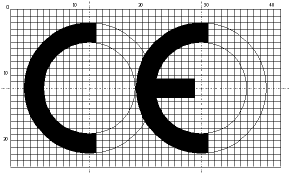 Obrázek : Podoba grafické značky CE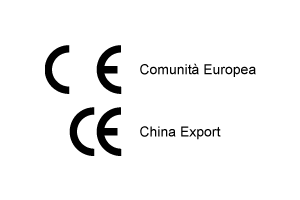 Obrázek : Porovnání značky CE a loga China ExportKategorie práce z hlediska čistotyKlasifikace pracovní činnostiMycí prostředekČistící pastaOchranný krém4Práce velmi nečistémin 200 gmin 900 gmin 1 ks3Práce nečistémin 100 gmin 600 gmin 1 ks2Práce méně čistémin 100 gmin 300 g-1Práce čistémin 100 g--Obsluha sběrného dvoraObsluha sběrného dvoraObsluha sběrného dvoraObsluha sběrného dvoraObsluha sběrného dvoraObsluha sběrného dvoraČásti tělaČásti tělaRizikaRizikaRizikaHlavaHlavaFyzikálníMechanickáMechanickáALebkaFyzikální1Pád z výšky do hloubkyBSluchFyzikální2Úder, náraz, rozdrceníCZrakFyzikální3Bodné, řezné rány, škrábanceDDýchací orgányFyzikální4Uklouznutí, upadnutíEObličejFyzikální5VibraceFCelá hlavaFyzikálníTepelnáTepelnáHorní končetinyHorní končetinyFyzikální6Teplo, oheňGRuceFyzikální7ChladHPaže (části)FyzikálníElektřinaElektřinaDolní končetinyDolní končetinyFyzikální8ElektřinaIChodidloFyzikálníZářeníZářeníJNohy (části)Fyzikální9NeionizujícíRůznéRůznéFyzikální10IonizujícíKPokožkaFyzikálníHlukHlukLTrup / břichoFyzikální11HlukMParenterální cestyChemickáAerosolyAerosolyNCelé těloChemická12Prach, vláknaChemická13Dýmy, mlhyChemickáTuhé látkyTuhé látkyChemická15Tuhé látkyChemickáKapalinyKapalinyChemická16PonořeníChemická17PostříkáníChemickáPlyny, páryPlyny, páryChemická18Plyny, páryBiologickáBiologické činiteleBiologické činiteleBiologická19Bakteriální vlivyBiologická20ParazitiBiologická21PlísněBiologická22Nebakteriální, biologické antigeny123456789101112131415161718192021ABCC3C9C12DEFF7F9GG2G3G7HH3H7H12II2I3I7JJ3J7J12KL3L7L12LMNN2N4Obsluha sběrného dvoraObsluha sběrného dvoraRiziko / skupina rizikPoskytnutý OOPPPoskytnutý OOPPC3, C12 | Rizika odletujících částí při provozu drtících a třídících zařízení a dále rizika působená zvýšenými emisemi prachu, které mohou způsobit poškození očí.Ochranné pracovní brýle (dle ČSN EN 166)Optická třída 1 nebo 2Zabarvení zorníku: čirý nebo antireflexníMechanická odolnost: F (FT) nebo vyššíOchranné pracovní brýle (dle ČSN EN 166)Optická třída 1 nebo 2Zabarvení zorníku: čirý nebo antireflexníMechanická odolnost: F (FT) nebo vyššíC9 | Riziko oslnění a riziko působení slunečního záření pro očiOchranné brýle sluneční (dle ČSN EN 170)Optická třída 1Typ filtru: 2C (UV)Ochranné brýle sluneční (dle ČSN EN 170)Optická třída 1Typ filtru: 2C (UV)F7 | Riziko působení chladu na hlavuPracovní čepice zimníPracovní čepice zimníF9 | Riziko působení přímého slunečního záření na hlavuPracovní čepice letní (např. se štítkem)Pracovní čepice letní (např. se štítkem)G2, G3 | Zejména rizika při manipulaci s břemeny, např. při údržbě nakladače nebo jiné nutné manipulaci s břemeny. Od drobných oděrek, až po hluboké tržné rány a rozdrcení.Ochranné rukavice proti mechanickým rizikům (dle ČSN EN 388)a2 nebo vyššíb3 nebo vyššíc2 nebo vyššíd1 nebo vyššíOchranné rukavice proti mechanickým rizikům (dle ČSN EN 388)a2 nebo vyššíb3 nebo vyššíc2 nebo vyššíd1 nebo vyššíG7 | Riziko působení chladu na ruceOchranné rukavice proti mechanickým rizikům (dle ČSN EN 388) v zimním provedenía2 nebo vyššíb3 nebo vyššíc2 nebo vyššíd1 nebo vyššíOchranné rukavice proti mechanickým rizikům (dle ČSN EN 388) v zimním provedenía2 nebo vyššíb3 nebo vyššíc2 nebo vyššíd1 nebo vyššíH3, H12, J3, J12, L3, L12 | Rizika drobných oděrek a znečištění pro trup, břicho, paže a nohyPracovní ochranný oděv (dle ČSN 13688) ve složení blůza + kalhoty.Dále pracovní tričko + pracovní mikina + pracovní vestaPracovní ochranný oděv (dle ČSN 13688) ve složení blůza + kalhoty.Dále pracovní tričko + pracovní mikina + pracovní vestaH7, J7, L7 | Riziko působení chladu na celé těloPracovní ochranný oděv (dle ČSN 13688) ve složení blůza + kalhoty v zimním provedení.Pracovní ochranný oděv (dle ČSN 13688) ve složení blůza + kalhoty v zimním provedení.I2, I3, N4 | Riziko pádu břemene na chodidlo a jeho rozdrcení. Riziko drobných oděrek a znečištění pro chodidla a dále riziko uklouznutí z různých příčin kluzké podlahyBezpečnostní obuv (dle ČSN EN 20345)S3Bezpečnostní obuv (dle ČSN EN 20345)S3I7 | Riziko působení chladu na chodidlaBezpečnostní obuv (dle ČSN EN 20345) v zimním provedeníS3 CIBezpečnostní obuv (dle ČSN EN 20345) v zimním provedeníS3 CIN2 | Riziko zasažení osoby pohybujícím se dopravním prostředkem z důvodu přehlédnutíReflexní vesta (dle ČSN EN ISO 20471)Reflexní vesta (dle ČSN EN ISO 20471)Manipulační dělníkManipulační dělníkManipulační dělníkManipulační dělníkManipulační dělníkManipulační dělníkČásti tělaČásti tělaRizikaRizikaRizikaHlavaHlavaFyzikálníMechanickáMechanickáALebkaFyzikální1Pád z výšky do hloubkyBSluchFyzikální2Úder, náraz, rozdrceníCZrakFyzikální3Bodné, řezné rány, škrábanceDDýchací orgányFyzikální4Uklouznutí, upadnutíEObličejFyzikální5VibraceFCelá hlavaFyzikálníTepelnáTepelnáHorní končetinyHorní končetinyFyzikální6Teplo, oheňGRuceFyzikální7ChladHPaže (části)FyzikálníElektřinaElektřinaDolní končetinyDolní končetinyFyzikální8ElektřinaIChodidloFyzikálníZářeníZářeníJNohy (části)Fyzikální9NeionizujícíRůznéRůznéFyzikální10IonizujícíKPokožkaFyzikálníHlukHlukLTrup / břichoFyzikální11HlukMParenterální cestyChemickáAerosolyAerosolyNCelé těloChemická12Prach, vláknaChemická13Dýmy, mlhyChemickáTuhé látkyTuhé látkyChemická15Tuhé látkyChemickáKapalinyKapalinyChemická16PonořeníChemická17PostříkáníChemickáPlyny, páryPlyny, páryChemická18Plyny, páryBiologickáBiologické činiteleBiologické činiteleBiologická19Bakteriální vlivyBiologická20ParazitiBiologická21PlísněBiologická22Nebakteriální, biologické antigeny123456789101112131415161718192021AA2A3BB11CC3C9C12DEFF7F9GG2G3G7HH3H7G12II3I7JJ3J7J12KL3L7L12LMNN2N4Manipulační dělníkManipulační dělníkRiziko / skupina rizikPoskytnutý OOPPPoskytnutý OOPPA2, A3 | Riziko odletujících částí při provozu drtících zařízení.Průmyslová ochranná přilba (dle ČSN EN 812)Průmyslová ochranná přilba (dle ČSN EN 812)B11 | Riziko působení hluku při provozu drtících a třídících zařízení, v případě pohybu v jejich blízkosti. Dále při obsluze strojů, technických zařízení, přístrojů a nářadí, kdy požadavek na ochranu sluchu vyžaduje výrobce.Zátkové chrániče sluchu (dle ČSN EN 352-2)útlum do 20 dBZátkové chrániče sluchu (dle ČSN EN 352-2)útlum do 20 dBC3, C12 | Rizika odletujících částí při provozu drtících a třídících zařízení a dále rizika působená zvýšenými emisemi prachu, které mohou způsobit poškození očí.Ochranné pracovní brýle (dle ČSN EN 166)Optická třída 1 nebo 2Zabarvení zorníku: čirý nebo antireflexníMechanická odolnost: F (FT) nebo vyššíOchranné pracovní brýle (dle ČSN EN 166)Optická třída 1 nebo 2Zabarvení zorníku: čirý nebo antireflexníMechanická odolnost: F (FT) nebo vyššíC9 | Riziko oslnění a riziko působení slunečního záření pro očiOchranné brýle sluneční (dle ČSN EN 170)Optická třída 1Typ filtru: 2C (UV)Ochranné brýle sluneční (dle ČSN EN 170)Optická třída 1Typ filtru: 2C (UV)F7 | Riziko působení chladu na hlavuPracovní čepice zimníPracovní čepice zimníF9 | Riziko působení přímého slunečního záření na hlavuPracovní čepice letní (např. se štítkem)Pracovní čepice letní (např. se štítkem)G2, G3 | Zejména rizika při manipulaci s břemeny, např. při údržbě nakladače nebo jiné nutné manipulaci s břemeny. Od drobných oděrek, až po hluboké tržné rány a rozdrcení.Ochranné rukavice proti mechanickým rizikům (dle ČSN EN 388)a2 nebo vyššíb3 nebo vyššíc2 nebo vyššíd1 nebo vyššíOchranné rukavice proti mechanickým rizikům (dle ČSN EN 388)a2 nebo vyššíb3 nebo vyššíc2 nebo vyššíd1 nebo vyššíG7 | Riziko působení chladu na ruceOchranné rukavice proti mechanickým rizikům (dle ČSN EN 388) v zimním provedenía2 nebo vyššíb3 nebo vyššíc2 nebo vyššíd1 nebo vyššíOchranné rukavice proti mechanickým rizikům (dle ČSN EN 388) v zimním provedenía2 nebo vyššíb3 nebo vyššíc2 nebo vyššíd1 nebo vyššíH3, H12, J3, J12, L3, L12 | Rizika drobných oděrek a znečištění pro trup, břicho, paže a nohyPracovní ochranný oděv (dle ČSN 13688) ve složení blůza + kalhoty.Dále pracovní tričko + pracovní mikina + pracovní vestaPracovní ochranný oděv (dle ČSN 13688) ve složení blůza + kalhoty.Dále pracovní tričko + pracovní mikina + pracovní vestaH7, J7, L7 | Riziko působení chladu na celé těloPracovní ochranný oděv (dle ČSN 13688) ve složení blůza + kalhoty v zimním provedení.Pracovní ochranný oděv (dle ČSN 13688) ve složení blůza + kalhoty v zimním provedení.I3, N4 | Riziko drobných oděrek a znečištění pro chodidla a dále riziko uklouznutí z různých příčin kluzké podlahyPracovní obuv (dle ČSN EN 20347)O3Pracovní obuv (dle ČSN EN 20347)O3I7 | Riziko působení chladu na chodidlaPracovní obuv (dle ČSN EN 20347) v zimním provedeníO3 CIPracovní obuv (dle ČSN EN 20347) v zimním provedeníO3 CIN2 | Riziko zasažení osoby pohybujícím se dopravním prostředkem z důvodu přehlédnutíReflexní vesta (dle ČSN EN ISO 20471)Reflexní vesta (dle ČSN EN ISO 20471)Strojník stavebního strojeStrojník stavebního strojeStrojník stavebního strojeStrojník stavebního strojeStrojník stavebního strojeStrojník stavebního strojeČásti tělaČásti tělaRizikaRizikaRizikaHlavaHlavaFyzikálníMechanickáMechanickáALebkaFyzikální1Pád z výšky do hloubkyBSluchFyzikální2Úder, náraz, rozdrceníCZrakFyzikální3Bodné, řezné rány, škrábanceDDýchací orgányFyzikální4Uklouznutí, upadnutíEObličejFyzikální5VibraceFCelá hlavaFyzikálníTepelnáTepelnáHorní končetinyHorní končetinyFyzikální6Teplo, oheňGRuceFyzikální7ChladHPaže (části)FyzikálníElektřinaElektřinaDolní končetinyDolní končetinyFyzikální8ElektřinaIChodidloFyzikálníZářeníZářeníJNohy (části)Fyzikální9NeionizujícíRůznéRůznéFyzikální10IonizujícíKPokožkaFyzikálníHlukHlukLTrup / břichoFyzikální11HlukMParenterální cestyChemickáAerosolyAerosolyNCelé těloChemická12Prach, vláknaChemická13Dýmy, mlhyChemickáTuhé látkyTuhé látkyChemická15Tuhé látkyChemickáKapalinyKapalinyChemická16PonořeníChemická17PostříkáníChemickáPlyny, páryPlyny, páryChemická18Plyny, páryBiologickáBiologické činiteleBiologické činiteleBiologická19Bakteriální vlivyBiologická20ParazitiBiologická21PlísněBiologická22Nebakteriální, biologické antigeny123456789101112131415161718192021AA2A3BB11CC3C9C12DEFF7F9GG2G3G7HH3H7H12II3I7JJ3J7J12KL3L7L12LMNN2N4Strojník stavebního strojeStrojník stavebního strojeRiziko / skupina rizikPoskytnutý OOPPPoskytnutý OOPPA2, A3 | Riziko odletujících částí při provozu drtících zařízení.Průmyslová ochranná přilba (dle ČSN EN 812)Průmyslová ochranná přilba (dle ČSN EN 812)B11 | Riziko působení hluku při provozu drtících a třídících zařízení, v případě pohybu v jejich blízkosti. Dále při obsluze strojů, technických zařízení, přístrojů a nářadí, kdy požadavek na ochranu sluchu vyžaduje výrobce.Zátkové chrániče sluchu (dle ČSN EN 352-2)útlum do 20 dBZátkové chrániče sluchu (dle ČSN EN 352-2)útlum do 20 dBC3, C12 | Rizika odletujících částí při provozu drtících a třídících zařízení a dále rizika působená zvýšenými emisemi prachu, které mohou způsobit poškození očí.Ochranné pracovní brýle (dle ČSN EN 166)Optická třída 1 nebo 2Zabarvení zorníku: čirý nebo antireflexníMechanická odolnost: F (FT) nebo vyššíOchranné pracovní brýle (dle ČSN EN 166)Optická třída 1 nebo 2Zabarvení zorníku: čirý nebo antireflexníMechanická odolnost: F (FT) nebo vyššíC9 | Riziko oslnění a riziko působení slunečního záření pro očiOchranné brýle sluneční (dle ČSN EN 170)Optická třída 1Typ filtru: 2C (UV)Ochranné brýle sluneční (dle ČSN EN 170)Optická třída 1Typ filtru: 2C (UV)F7 | Riziko působení chladu na hlavuPracovní čepice zimníPracovní čepice zimníF9 | Riziko působení přímého slunečního záření na hlavuPracovní čepice letní (např. se štítkem)Pracovní čepice letní (např. se štítkem)G2, G3 | Zejména rizika při manipulaci s břemeny, např. při údržbě nakladače nebo jiné nutné manipulaci s břemeny. Od drobných oděrek, až po hluboké tržné rány a rozdrcení.Ochranné rukavice proti mechanickým rizikům (dle ČSN EN 388)a2 nebo vyššíb3 nebo vyššíc2 nebo vyššíd1 nebo vyššíOchranné rukavice proti mechanickým rizikům (dle ČSN EN 388)a2 nebo vyššíb3 nebo vyššíc2 nebo vyššíd1 nebo vyššíG7 | Riziko působení chladu na ruceOchranné rukavice proti mechanickým rizikům (dle ČSN EN 388) v zimním provedenía2 nebo vyššíb3 nebo vyššíc2 nebo vyššíd1 nebo vyššíOchranné rukavice proti mechanickým rizikům (dle ČSN EN 388) v zimním provedenía2 nebo vyššíb3 nebo vyššíc2 nebo vyššíd1 nebo vyššíH3, H12, J3, J12, L3, L12 | Rizika drobných oděrek a znečištění pro trup, břicho, paže a nohyPracovní ochranný oděv (dle ČSN 13688) ve složení blůza + kalhoty.Dále pracovní tričko + pracovní mikina + pracovní vestaPracovní ochranný oděv (dle ČSN 13688) ve složení blůza + kalhoty.Dále pracovní tričko + pracovní mikina + pracovní vestaH7, J7, L7 | Riziko působení chladu na celé těloPracovní ochranný oděv (dle ČSN 13688) ve složení blůza + kalhoty v zimním provedení.Pracovní ochranný oděv (dle ČSN 13688) ve složení blůza + kalhoty v zimním provedení.I3, N4 | Riziko drobných oděrek a znečištění pro chodidla a dále riziko uklouznutí z různých příčin kluzké podlahyPracovní obuv (dle ČSN EN 20347)O3Pracovní obuv (dle ČSN EN 20347)O3I7 | Riziko působení chladu na chodidlaPracovní obuv (dle ČSN EN 20347) v zimním provedeníO3 CIPracovní obuv (dle ČSN EN 20347) v zimním provedeníO3 CIN2 | Riziko zasažení osoby pohybujícím se dopravním prostředkem z důvodu přehlédnutíReflexní vesta (dle ČSN EN ISO 20471)Reflexní vesta (dle ČSN EN ISO 20471)Referent(ka) (administrativní práce)Referent(ka) (administrativní práce)Referent(ka) (administrativní práce)Referent(ka) (administrativní práce)Referent(ka) (administrativní práce)Referent(ka) (administrativní práce)Části tělaČásti tělaRizikaRizikaRizikaHlavaHlavaFyzikálníMechanickáMechanickáALebkaFyzikální1Pád z výšky do hloubkyBSluchFyzikální2Úder, náraz, rozdrceníCZrakFyzikální3Bodné, řezné rány, škrábanceDDýchací orgányFyzikální4Uklouznutí, upadnutíEObličejFyzikální5VibraceFCelá hlavaFyzikálníTepelnáTepelnáHorní končetinyHorní končetinyFyzikální6Teplo, oheňGRuceFyzikální7ChladHPaže (části)FyzikálníElektřinaElektřinaDolní končetinyDolní končetinyFyzikální8ElektřinaIChodidloFyzikálníZářeníZářeníJNohy (části)Fyzikální9NeionizujícíRůznéRůznéFyzikální10IonizujícíKPokožkaFyzikálníHlukHlukLTrup / břichoFyzikální11HlukMParenterální cestyChemickáAerosolyAerosolyNCelé těloChemická12Prach, vláknaChemická13Dýmy, mlhyChemickáTuhé látkyTuhé látkyChemická15Tuhé látkyChemickáKapalinyKapalinyChemická16PonořeníChemická17PostříkáníChemickáPlyny, páryPlyny, páryChemická18Plyny, páryBiologickáBiologické činiteleBiologické činiteleBiologická19Bakteriální vlivyBiologická20ParazitiBiologická21PlísněBiologická22Nebakteriální, biologické antigeny123456789101112131415161718192021ABB11CDEFF7GHH7II3I7JKLL7MNN2N4Referent(ka) (administrativní práce)Referent(ka) (administrativní práce)Riziko / skupina rizikPoskytnutý OOPPPoskytnutý OOPPB11 | Riziko působení hluku při provozu drtících a třídících zařízení, v případě pohybu v jejich blízkosti.Zátkové chrániče sluchu (dle ČSN EN 352-2)útlum do 20 dBZátkové chrániče sluchu (dle ČSN EN 352-2)útlum do 20 dBF7 | Riziko působení chladu na hlavuPracovní čepice zimníPracovní čepice zimníH3, H12, J3, J12, L3, L12 | Rizika drobných oděrek a znečištění pro trup, břicho, paže a nohyPracovní ochranný oděv (dle ČSN 13688) ve složení blůza + kalhoty.Dále pracovní tričko + pracovní mikina + pracovní vestaPracovní ochranný oděv (dle ČSN 13688) ve složení blůza + kalhoty.Dále pracovní tričko + pracovní mikina + pracovní vestaH7, L7 | Riziko působení chladu na těloPracovní oděv bunda v zimním provedení.Pracovní oděv bunda v zimním provedení.I3, N4 | Riziko drobných oděrek a znečištění pro chodidla a dále riziko uklouznutí z různých příčin kluzké podlahyPracovní obuv (dle ČSN EN 20347)O3Pracovní obuv (dle ČSN EN 20347)O3I7 | Riziko působení chladu na chodidlaPracovní obuv (dle ČSN EN 20347) v zimním provedeníO3 CIPracovní obuv (dle ČSN EN 20347) v zimním provedeníO3 CIN2 | Riziko zasažení osoby pohybujícím se dopravním prostředkem z důvodu přehlédnutíReflexní vesta (dle ČSN EN ISO 20471)Reflexní vesta (dle ČSN EN ISO 20471)Poskytovaný OOPPPodmínky pro použití OOPPPrůmyslová ochranná přilba (dle ČSN EN 812)Vždy při pohybu v okruhu 30 m od provozovaného drtícího zařízení, pokud toto není vybaveno krytem proti odletujícím částem.Vždy při práci a pohybu na místech, kde může dojít k pádu materiálů a předmětů z výšky na hlavu nebo kdy může dojít k odlétnutí předmětů do hlavy.Zátkové chrániče sluchu (dle ČSN EN 352-2)útlum do 20 dBVždy při práci a pohybu v blízkosti drtícího nebo třídícího zařízení.Vždy při obsluze strojů, technických zařízení, přístrojů a nářadí, u nichž povinnost používat ochranu sluchu stanoví výrobce.Vždy při práci v hluku.Ochranné pracovní brýle (dle ČSN EN 166)Optická třída 1 nebo 2Zabarvení zorníku: čirý nebo antireflexníMechanická odolnost: F (FT) nebo vyššíVždy při práci nebo pohybu v blízkosti drtících a třídících zařízení.Vždy při obsluze strojů, technických zařízení, přístrojů a nářadí, u nichž povinnost používat ochranu zraku stanoví výrobce.Vždy při pracích a činnostech, kdy jsou oči ohroženy odletujícími částmi.Dále zejména při takových povětrnostních podmínkách, kdy se na venkovním pracovišti zvedá větší množství prachu.Ochranné brýle sluneční (dle ČSN EN 170)Optická třída 1Typ filtru: 2C (UV)Vždy při takových slunečních podmínkách, kdy je zrak vystaven nadměrnému slunečnímu záření a zejména, kdy může vlivem slunečního záření dojít k oslnění a tím ke vzniku škod a úrazů (zejména potom při řízení dopravních prostředků nebo trvalé práci na slunci).Pracovní čepice zimníVždy při práci venku v zimních a chladných dnech, zejména potom v případech, kdy je teplota nižší než 4°CPracovní čepice letní (např. se štítkem)Vždy při takových slunečních podmínkách, kdy je povrch hlavy vystaven přímému slunečnímu záření. Zejména při trvalé práci na slunci.Ochranné rukavice proti mechanickým rizikům (dle ČSN EN 388)a2 nebo vyššíb3 nebo vyššíc2 nebo vyššíd1 nebo vyššíVždy při manipulaci s materiálem a břemeny.Vždy při činnostech, kdy může dojít k poškození rukou a to jejich odřením nebo pořezáním, případně také přimáčknutím manipulovanými břemeny.Vždy při manipulaci s břemeny.Ochranné rukavice proti mechanickým rizikům (dle ČSN EN 388) v zimním provedenía2 nebo vyššíb3 nebo vyššíc2 nebo vyššíd1 nebo vyššíPři práci v zimních a chladných dnech, zejména potom v případech, kyd je teplota nižší než 4°C a za následujících podmínek:Vždy při manipulaci s materiálem a břemeny.Vždy při činnostech, kdy může dojít k poškození rukou a to jejich odřením nebo pořezáním, případně také přimáčknutím manipulovanými břemeny.Vždy při manipulaci s břemeny.Pracovní ochranný oděv (dle ČSN 13688) ve složení blůza + kalhoty.Dále pracovní tričko + pracovní mikina + pracovní vestaVždy při práci. Možno různě kombinovat, dle aktuální teploty.Pracovní ochranný oděv (dle ČSN 13688) ve složení blůza + kalhoty v zimním provedení.Vždy při práci v zimních a chladných dnech, zejména v případech, kdy je teplota nižší než 4°C.Pracovní obuv (dle ČSN EN 20347)O3Vždy při pohybu po venkovních pracovištích (manipulační a skladovací plochy včetně sběrného dvoru).Pracovní obuv (dle ČSN EN 20347) v zimním provedeníO3 CIV zimních a chladných dnech, zejména v případech, kdy je teplota nižší než 4°C vždy při pohybu po venkovních pracovištích (manipulační a skladovací plochy včetně sběrného dvoru).Bezpečnostní obuv (dle ČSN EN 20345)S3Vždy při pohybu po venkovních pracovištích (manipulační a skladovací plochy včetně sběrného dvoru).Bezpečnostní obuv (dle ČSN EN 20345) v zimním provedeníS3 CIV zimních a chladných dnech, zejména v případech, kdy je teplota nižší než 4°C vždy při pohybu po venkovních pracovištích (manipulační a skladovací plochy včetně sběrného dvoru).Reflexní vesta (dle ČSN EN ISO 20471)Vždy při práci a pohybu po pozemních komunikacích a jiných komunikacích a plochách, kde se pohybují dopravní prostředky.Vždy při pohybu po pracovištích klientů, kteří na základě zhodnocení rizik, pro tato pracoviště, stanovili povinnost používat reflexní oděv.Evidenční listopadpro výdej osobních ochranných pracovních prostředků zaměstnanciEvidenční listopadpro výdej osobních ochranných pracovních prostředků zaměstnanciEvidenční listopadpro výdej osobních ochranných pracovních prostředků zaměstnanciEvidenční listopadpro výdej osobních ochranných pracovních prostředků zaměstnanciZaměstnanec:Profese:*Prohlášení zaměstnance:*Prohlášení zaměstnance:*Prohlášení zaměstnance:*Prohlášení zaměstnance:Zaměstnanec svým podpisem prohlašuje a stvrzuje, že stanovený osobní ochranný pracovní prostředek, níže v tabulce uvedený, dále jen OOPP, mu byl vydán a to v řádném a použitelném stavu a u těch OOPP, které jsou trvale zaměstnancům k dispozici na pracovišti, což je v tomto evidenčním listu zřetelně vyznačeno křížkem v příslušné kolonce (TNP), byl poučen o jejich umístění na daném pracovišti a o nutnosti neprodleného vrácení po použití na stanovené místo, pokud se nejedná o prostředek pro jednorázové použití. Zároveň svým podpisem zaměstnanec stvrzuje, že byl osobou poskytující mu OOPP řádně poučen a seznámen s důvodem přidělení OOPP a dále dle návodu výrobce OOPP o způsobu použití a zacházení s OOPP včetně čištění OOPP, o údržbě OOPP a o rizicích, proti kterým OOPP chrání a nemá žádné výhrady, připomínky ani dotazy. 
Zaměstnanci jsou povinni, po ukončení pracovněprávního vztahu, přidělené OOPP vrátit zaměstnavateli!Zaměstnanec svým podpisem prohlašuje a stvrzuje, že stanovený osobní ochranný pracovní prostředek, níže v tabulce uvedený, dále jen OOPP, mu byl vydán a to v řádném a použitelném stavu a u těch OOPP, které jsou trvale zaměstnancům k dispozici na pracovišti, což je v tomto evidenčním listu zřetelně vyznačeno křížkem v příslušné kolonce (TNP), byl poučen o jejich umístění na daném pracovišti a o nutnosti neprodleného vrácení po použití na stanovené místo, pokud se nejedná o prostředek pro jednorázové použití. Zároveň svým podpisem zaměstnanec stvrzuje, že byl osobou poskytující mu OOPP řádně poučen a seznámen s důvodem přidělení OOPP a dále dle návodu výrobce OOPP o způsobu použití a zacházení s OOPP včetně čištění OOPP, o údržbě OOPP a o rizicích, proti kterým OOPP chrání a nemá žádné výhrady, připomínky ani dotazy. 
Zaměstnanci jsou povinni, po ukončení pracovněprávního vztahu, přidělené OOPP vrátit zaměstnavateli!Zaměstnanec svým podpisem prohlašuje a stvrzuje, že stanovený osobní ochranný pracovní prostředek, níže v tabulce uvedený, dále jen OOPP, mu byl vydán a to v řádném a použitelném stavu a u těch OOPP, které jsou trvale zaměstnancům k dispozici na pracovišti, což je v tomto evidenčním listu zřetelně vyznačeno křížkem v příslušné kolonce (TNP), byl poučen o jejich umístění na daném pracovišti a o nutnosti neprodleného vrácení po použití na stanovené místo, pokud se nejedná o prostředek pro jednorázové použití. Zároveň svým podpisem zaměstnanec stvrzuje, že byl osobou poskytující mu OOPP řádně poučen a seznámen s důvodem přidělení OOPP a dále dle návodu výrobce OOPP o způsobu použití a zacházení s OOPP včetně čištění OOPP, o údržbě OOPP a o rizicích, proti kterým OOPP chrání a nemá žádné výhrady, připomínky ani dotazy. 
Zaměstnanci jsou povinni, po ukončení pracovněprávního vztahu, přidělené OOPP vrátit zaměstnavateli!Zaměstnanec svým podpisem prohlašuje a stvrzuje, že stanovený osobní ochranný pracovní prostředek, níže v tabulce uvedený, dále jen OOPP, mu byl vydán a to v řádném a použitelném stavu a u těch OOPP, které jsou trvale zaměstnancům k dispozici na pracovišti, což je v tomto evidenčním listu zřetelně vyznačeno křížkem v příslušné kolonce (TNP), byl poučen o jejich umístění na daném pracovišti a o nutnosti neprodleného vrácení po použití na stanovené místo, pokud se nejedná o prostředek pro jednorázové použití. Zároveň svým podpisem zaměstnanec stvrzuje, že byl osobou poskytující mu OOPP řádně poučen a seznámen s důvodem přidělení OOPP a dále dle návodu výrobce OOPP o způsobu použití a zacházení s OOPP včetně čištění OOPP, o údržbě OOPP a o rizicích, proti kterým OOPP chrání a nemá žádné výhrady, připomínky ani dotazy. 
Zaměstnanci jsou povinni, po ukončení pracovněprávního vztahu, přidělené OOPP vrátit zaměstnavateli!Poskytovaný OOPPTNPDatum převzetí/ksPodpis příjemce*Datum převzetí/ksPodpis příjemce*Evidenční listopadpro výdej osobních ochranných pracovních prostředků zaměstnanciEvidenční listopadpro výdej osobních ochranných pracovních prostředků zaměstnanciEvidenční listopadpro výdej osobních ochranných pracovních prostředků zaměstnanciEvidenční listopadpro výdej osobních ochranných pracovních prostředků zaměstnanciZaměstnanec:Profese:Obsluha sběrného dvoraObsluha sběrného dvora*Prohlášení zaměstnance:*Prohlášení zaměstnance:*Prohlášení zaměstnance:*Prohlášení zaměstnance:Zaměstnanec svým podpisem prohlašuje a stvrzuje, že stanovený osobní ochranný pracovní prostředek, níže v tabulce uvedený, dále jen OOPP, mu byl vydán a to v řádném a použitelném stavu a u těch OOPP, které jsou trvale zaměstnancům k dispozici na pracovišti, což je v tomto evidenčním listu zřetelně vyznačeno křížkem v příslušné kolonce (TNP), byl poučen o jejich umístění na daném pracovišti a o nutnosti neprodleného vrácení po použití na stanovené místo, pokud se nejedná o prostředek pro jednorázové použití. Zároveň svým podpisem zaměstnanec stvrzuje, že byl osobou poskytující mu OOPP řádně poučen a seznámen s důvodem přidělení OOPP a dále dle návodu výrobce OOPP o způsobu použití a zacházení s OOPP včetně čištění OOPP, o údržbě OOPP a o rizicích, proti kterým OOPP chrání a nemá žádné výhrady, připomínky ani dotazy. 
Zaměstnanci jsou povinni, po ukončení pracovněprávního vztahu, přidělené OOPP vrátit zaměstnavateli!Zaměstnanec svým podpisem prohlašuje a stvrzuje, že stanovený osobní ochranný pracovní prostředek, níže v tabulce uvedený, dále jen OOPP, mu byl vydán a to v řádném a použitelném stavu a u těch OOPP, které jsou trvale zaměstnancům k dispozici na pracovišti, což je v tomto evidenčním listu zřetelně vyznačeno křížkem v příslušné kolonce (TNP), byl poučen o jejich umístění na daném pracovišti a o nutnosti neprodleného vrácení po použití na stanovené místo, pokud se nejedná o prostředek pro jednorázové použití. Zároveň svým podpisem zaměstnanec stvrzuje, že byl osobou poskytující mu OOPP řádně poučen a seznámen s důvodem přidělení OOPP a dále dle návodu výrobce OOPP o způsobu použití a zacházení s OOPP včetně čištění OOPP, o údržbě OOPP a o rizicích, proti kterým OOPP chrání a nemá žádné výhrady, připomínky ani dotazy. 
Zaměstnanci jsou povinni, po ukončení pracovněprávního vztahu, přidělené OOPP vrátit zaměstnavateli!Zaměstnanec svým podpisem prohlašuje a stvrzuje, že stanovený osobní ochranný pracovní prostředek, níže v tabulce uvedený, dále jen OOPP, mu byl vydán a to v řádném a použitelném stavu a u těch OOPP, které jsou trvale zaměstnancům k dispozici na pracovišti, což je v tomto evidenčním listu zřetelně vyznačeno křížkem v příslušné kolonce (TNP), byl poučen o jejich umístění na daném pracovišti a o nutnosti neprodleného vrácení po použití na stanovené místo, pokud se nejedná o prostředek pro jednorázové použití. Zároveň svým podpisem zaměstnanec stvrzuje, že byl osobou poskytující mu OOPP řádně poučen a seznámen s důvodem přidělení OOPP a dále dle návodu výrobce OOPP o způsobu použití a zacházení s OOPP včetně čištění OOPP, o údržbě OOPP a o rizicích, proti kterým OOPP chrání a nemá žádné výhrady, připomínky ani dotazy. 
Zaměstnanci jsou povinni, po ukončení pracovněprávního vztahu, přidělené OOPP vrátit zaměstnavateli!Zaměstnanec svým podpisem prohlašuje a stvrzuje, že stanovený osobní ochranný pracovní prostředek, níže v tabulce uvedený, dále jen OOPP, mu byl vydán a to v řádném a použitelném stavu a u těch OOPP, které jsou trvale zaměstnancům k dispozici na pracovišti, což je v tomto evidenčním listu zřetelně vyznačeno křížkem v příslušné kolonce (TNP), byl poučen o jejich umístění na daném pracovišti a o nutnosti neprodleného vrácení po použití na stanovené místo, pokud se nejedná o prostředek pro jednorázové použití. Zároveň svým podpisem zaměstnanec stvrzuje, že byl osobou poskytující mu OOPP řádně poučen a seznámen s důvodem přidělení OOPP a dále dle návodu výrobce OOPP o způsobu použití a zacházení s OOPP včetně čištění OOPP, o údržbě OOPP a o rizicích, proti kterým OOPP chrání a nemá žádné výhrady, připomínky ani dotazy. 
Zaměstnanci jsou povinni, po ukončení pracovněprávního vztahu, přidělené OOPP vrátit zaměstnavateli!Poskytovaný OOPPTNPDatum převzetí/ksPodpis příjemce*Datum převzetí/ksPodpis příjemce*Ochranné pracovní brýleOchranné brýle slunečníPracovní čepice zimníPracovní čepice letní (např. se štítkem)Ochranné rukaviceOchranné rukavice zimníPracovní ochranný oděvPracovní ochranný oděv zimníBezpečnostní obuvBezpečnostní obuvReflexní vestaEvidenční listopadpro výdej osobních ochranných pracovních prostředků zaměstnanciEvidenční listopadpro výdej osobních ochranných pracovních prostředků zaměstnanciEvidenční listopadpro výdej osobních ochranných pracovních prostředků zaměstnanciEvidenční listopadpro výdej osobních ochranných pracovních prostředků zaměstnanciZaměstnanec:Profese:Manipulační dělníkManipulační dělník*Prohlášení zaměstnance:*Prohlášení zaměstnance:*Prohlášení zaměstnance:*Prohlášení zaměstnance:Zaměstnanec svým podpisem prohlašuje a stvrzuje, že stanovený osobní ochranný pracovní prostředek, níže v tabulce uvedený, dále jen OOPP, mu byl vydán a to v řádném a použitelném stavu a u těch OOPP, které jsou trvale zaměstnancům k dispozici na pracovišti, což je v tomto evidenčním listu zřetelně vyznačeno křížkem v příslušné kolonce (TNP), byl poučen o jejich umístění na daném pracovišti a o nutnosti neprodleného vrácení po použití na stanovené místo, pokud se nejedná o prostředek pro jednorázové použití. Zároveň svým podpisem zaměstnanec stvrzuje, že byl osobou poskytující mu OOPP řádně poučen a seznámen s důvodem přidělení OOPP a dále dle návodu výrobce OOPP o způsobu použití a zacházení s OOPP včetně čištění OOPP, o údržbě OOPP a o rizicích, proti kterým OOPP chrání a nemá žádné výhrady, připomínky ani dotazy. 
Zaměstnanci jsou povinni, po ukončení pracovněprávního vztahu, přidělené OOPP vrátit zaměstnavateli!Zaměstnanec svým podpisem prohlašuje a stvrzuje, že stanovený osobní ochranný pracovní prostředek, níže v tabulce uvedený, dále jen OOPP, mu byl vydán a to v řádném a použitelném stavu a u těch OOPP, které jsou trvale zaměstnancům k dispozici na pracovišti, což je v tomto evidenčním listu zřetelně vyznačeno křížkem v příslušné kolonce (TNP), byl poučen o jejich umístění na daném pracovišti a o nutnosti neprodleného vrácení po použití na stanovené místo, pokud se nejedná o prostředek pro jednorázové použití. Zároveň svým podpisem zaměstnanec stvrzuje, že byl osobou poskytující mu OOPP řádně poučen a seznámen s důvodem přidělení OOPP a dále dle návodu výrobce OOPP o způsobu použití a zacházení s OOPP včetně čištění OOPP, o údržbě OOPP a o rizicích, proti kterým OOPP chrání a nemá žádné výhrady, připomínky ani dotazy. 
Zaměstnanci jsou povinni, po ukončení pracovněprávního vztahu, přidělené OOPP vrátit zaměstnavateli!Zaměstnanec svým podpisem prohlašuje a stvrzuje, že stanovený osobní ochranný pracovní prostředek, níže v tabulce uvedený, dále jen OOPP, mu byl vydán a to v řádném a použitelném stavu a u těch OOPP, které jsou trvale zaměstnancům k dispozici na pracovišti, což je v tomto evidenčním listu zřetelně vyznačeno křížkem v příslušné kolonce (TNP), byl poučen o jejich umístění na daném pracovišti a o nutnosti neprodleného vrácení po použití na stanovené místo, pokud se nejedná o prostředek pro jednorázové použití. Zároveň svým podpisem zaměstnanec stvrzuje, že byl osobou poskytující mu OOPP řádně poučen a seznámen s důvodem přidělení OOPP a dále dle návodu výrobce OOPP o způsobu použití a zacházení s OOPP včetně čištění OOPP, o údržbě OOPP a o rizicích, proti kterým OOPP chrání a nemá žádné výhrady, připomínky ani dotazy. 
Zaměstnanci jsou povinni, po ukončení pracovněprávního vztahu, přidělené OOPP vrátit zaměstnavateli!Zaměstnanec svým podpisem prohlašuje a stvrzuje, že stanovený osobní ochranný pracovní prostředek, níže v tabulce uvedený, dále jen OOPP, mu byl vydán a to v řádném a použitelném stavu a u těch OOPP, které jsou trvale zaměstnancům k dispozici na pracovišti, což je v tomto evidenčním listu zřetelně vyznačeno křížkem v příslušné kolonce (TNP), byl poučen o jejich umístění na daném pracovišti a o nutnosti neprodleného vrácení po použití na stanovené místo, pokud se nejedná o prostředek pro jednorázové použití. Zároveň svým podpisem zaměstnanec stvrzuje, že byl osobou poskytující mu OOPP řádně poučen a seznámen s důvodem přidělení OOPP a dále dle návodu výrobce OOPP o způsobu použití a zacházení s OOPP včetně čištění OOPP, o údržbě OOPP a o rizicích, proti kterým OOPP chrání a nemá žádné výhrady, připomínky ani dotazy. 
Zaměstnanci jsou povinni, po ukončení pracovněprávního vztahu, přidělené OOPP vrátit zaměstnavateli!Poskytovaný OOPPTNPDatum převzetí/ksPodpis příjemce*Datum převzetí/ksPodpis příjemce*Průmyslová ochranná přilbaZátkové chrániče sluchuOchranné pracovní brýleOchranné brýle slunečníPracovní čepice zimníPracovní čepice letní (např. se štítkem)Ochranné rukaviceOchranné rukavice v zimním provedeníPracovní ochranný oděvPracovní ochranný oděv zimníPracovní obuvPracovní obuv zimníReflexní vestaEvidenční listopadpro výdej osobních ochranných pracovních prostředků zaměstnanciEvidenční listopadpro výdej osobních ochranných pracovních prostředků zaměstnanciEvidenční listopadpro výdej osobních ochranných pracovních prostředků zaměstnanciEvidenční listopadpro výdej osobních ochranných pracovních prostředků zaměstnanciZaměstnanec:Profese:Strojník stavebních strojůStrojník stavebních strojů*Prohlášení zaměstnance:*Prohlášení zaměstnance:*Prohlášení zaměstnance:*Prohlášení zaměstnance:Zaměstnanec svým podpisem prohlašuje a stvrzuje, že stanovený osobní ochranný pracovní prostředek, níže v tabulce uvedený, dále jen OOPP, mu byl vydán a to v řádném a použitelném stavu a u těch OOPP, které jsou trvale zaměstnancům k dispozici na pracovišti, což je v tomto evidenčním listu zřetelně vyznačeno křížkem v příslušné kolonce (TNP), byl poučen o jejich umístění na daném pracovišti a o nutnosti neprodleného vrácení po použití na stanovené místo, pokud se nejedná o prostředek pro jednorázové použití. Zároveň svým podpisem zaměstnanec stvrzuje, že byl osobou poskytující mu OOPP řádně poučen a seznámen s důvodem přidělení OOPP a dále dle návodu výrobce OOPP o způsobu použití a zacházení s OOPP včetně čištění OOPP, o údržbě OOPP a o rizicích, proti kterým OOPP chrání a nemá žádné výhrady, připomínky ani dotazy. 
Zaměstnanci jsou povinni, po ukončení pracovněprávního vztahu, přidělené OOPP vrátit zaměstnavateli!Zaměstnanec svým podpisem prohlašuje a stvrzuje, že stanovený osobní ochranný pracovní prostředek, níže v tabulce uvedený, dále jen OOPP, mu byl vydán a to v řádném a použitelném stavu a u těch OOPP, které jsou trvale zaměstnancům k dispozici na pracovišti, což je v tomto evidenčním listu zřetelně vyznačeno křížkem v příslušné kolonce (TNP), byl poučen o jejich umístění na daném pracovišti a o nutnosti neprodleného vrácení po použití na stanovené místo, pokud se nejedná o prostředek pro jednorázové použití. Zároveň svým podpisem zaměstnanec stvrzuje, že byl osobou poskytující mu OOPP řádně poučen a seznámen s důvodem přidělení OOPP a dále dle návodu výrobce OOPP o způsobu použití a zacházení s OOPP včetně čištění OOPP, o údržbě OOPP a o rizicích, proti kterým OOPP chrání a nemá žádné výhrady, připomínky ani dotazy. 
Zaměstnanci jsou povinni, po ukončení pracovněprávního vztahu, přidělené OOPP vrátit zaměstnavateli!Zaměstnanec svým podpisem prohlašuje a stvrzuje, že stanovený osobní ochranný pracovní prostředek, níže v tabulce uvedený, dále jen OOPP, mu byl vydán a to v řádném a použitelném stavu a u těch OOPP, které jsou trvale zaměstnancům k dispozici na pracovišti, což je v tomto evidenčním listu zřetelně vyznačeno křížkem v příslušné kolonce (TNP), byl poučen o jejich umístění na daném pracovišti a o nutnosti neprodleného vrácení po použití na stanovené místo, pokud se nejedná o prostředek pro jednorázové použití. Zároveň svým podpisem zaměstnanec stvrzuje, že byl osobou poskytující mu OOPP řádně poučen a seznámen s důvodem přidělení OOPP a dále dle návodu výrobce OOPP o způsobu použití a zacházení s OOPP včetně čištění OOPP, o údržbě OOPP a o rizicích, proti kterým OOPP chrání a nemá žádné výhrady, připomínky ani dotazy. 
Zaměstnanci jsou povinni, po ukončení pracovněprávního vztahu, přidělené OOPP vrátit zaměstnavateli!Zaměstnanec svým podpisem prohlašuje a stvrzuje, že stanovený osobní ochranný pracovní prostředek, níže v tabulce uvedený, dále jen OOPP, mu byl vydán a to v řádném a použitelném stavu a u těch OOPP, které jsou trvale zaměstnancům k dispozici na pracovišti, což je v tomto evidenčním listu zřetelně vyznačeno křížkem v příslušné kolonce (TNP), byl poučen o jejich umístění na daném pracovišti a o nutnosti neprodleného vrácení po použití na stanovené místo, pokud se nejedná o prostředek pro jednorázové použití. Zároveň svým podpisem zaměstnanec stvrzuje, že byl osobou poskytující mu OOPP řádně poučen a seznámen s důvodem přidělení OOPP a dále dle návodu výrobce OOPP o způsobu použití a zacházení s OOPP včetně čištění OOPP, o údržbě OOPP a o rizicích, proti kterým OOPP chrání a nemá žádné výhrady, připomínky ani dotazy. 
Zaměstnanci jsou povinni, po ukončení pracovněprávního vztahu, přidělené OOPP vrátit zaměstnavateli!Poskytovaný OOPPTNPDatum převzetí/ksPodpis příjemce*Datum převzetí/ksPodpis příjemce*Průmyslová ochranná přilbaZátkové chrániče sluchuOchranné pracovní brýleOchranné brýle sluneční Pracovní čepice zimníPracovní čepice letní (např. se štítkem)Ochranné rukaviceOchranné rukavice v zimním provedeníPracovní ochranný oděvPracovní ochranný oděv zimníPracovní obuvPracovní obuv v zimním provedeníReflexní vestaEvidenční listopadpro výdej osobních ochranných pracovních prostředků zaměstnanciEvidenční listopadpro výdej osobních ochranných pracovních prostředků zaměstnanciEvidenční listopadpro výdej osobních ochranných pracovních prostředků zaměstnanciEvidenční listopadpro výdej osobních ochranných pracovních prostředků zaměstnanciZaměstnanec:Profese:Referent(ka)Referent(ka)*Prohlášení zaměstnance:*Prohlášení zaměstnance:*Prohlášení zaměstnance:*Prohlášení zaměstnance:Zaměstnanec svým podpisem prohlašuje a stvrzuje, že stanovený osobní ochranný pracovní prostředek, níže v tabulce uvedený, dále jen OOPP, mu byl vydán a to v řádném a použitelném stavu a u těch OOPP, které jsou trvale zaměstnancům k dispozici na pracovišti, což je v tomto evidenčním listu zřetelně vyznačeno křížkem v příslušné kolonce (TNP), byl poučen o jejich umístění na daném pracovišti a o nutnosti neprodleného vrácení po použití na stanovené místo, pokud se nejedná o prostředek pro jednorázové použití. Zároveň svým podpisem zaměstnanec stvrzuje, že byl osobou poskytující mu OOPP řádně poučen a seznámen s důvodem přidělení OOPP a dále dle návodu výrobce OOPP o způsobu použití a zacházení s OOPP včetně čištění OOPP, o údržbě OOPP a o rizicích, proti kterým OOPP chrání a nemá žádné výhrady, připomínky ani dotazy. 
Zaměstnanci jsou povinni, po ukončení pracovněprávního vztahu, přidělené OOPP vrátit zaměstnavateli!Zaměstnanec svým podpisem prohlašuje a stvrzuje, že stanovený osobní ochranný pracovní prostředek, níže v tabulce uvedený, dále jen OOPP, mu byl vydán a to v řádném a použitelném stavu a u těch OOPP, které jsou trvale zaměstnancům k dispozici na pracovišti, což je v tomto evidenčním listu zřetelně vyznačeno křížkem v příslušné kolonce (TNP), byl poučen o jejich umístění na daném pracovišti a o nutnosti neprodleného vrácení po použití na stanovené místo, pokud se nejedná o prostředek pro jednorázové použití. Zároveň svým podpisem zaměstnanec stvrzuje, že byl osobou poskytující mu OOPP řádně poučen a seznámen s důvodem přidělení OOPP a dále dle návodu výrobce OOPP o způsobu použití a zacházení s OOPP včetně čištění OOPP, o údržbě OOPP a o rizicích, proti kterým OOPP chrání a nemá žádné výhrady, připomínky ani dotazy. 
Zaměstnanci jsou povinni, po ukončení pracovněprávního vztahu, přidělené OOPP vrátit zaměstnavateli!Zaměstnanec svým podpisem prohlašuje a stvrzuje, že stanovený osobní ochranný pracovní prostředek, níže v tabulce uvedený, dále jen OOPP, mu byl vydán a to v řádném a použitelném stavu a u těch OOPP, které jsou trvale zaměstnancům k dispozici na pracovišti, což je v tomto evidenčním listu zřetelně vyznačeno křížkem v příslušné kolonce (TNP), byl poučen o jejich umístění na daném pracovišti a o nutnosti neprodleného vrácení po použití na stanovené místo, pokud se nejedná o prostředek pro jednorázové použití. Zároveň svým podpisem zaměstnanec stvrzuje, že byl osobou poskytující mu OOPP řádně poučen a seznámen s důvodem přidělení OOPP a dále dle návodu výrobce OOPP o způsobu použití a zacházení s OOPP včetně čištění OOPP, o údržbě OOPP a o rizicích, proti kterým OOPP chrání a nemá žádné výhrady, připomínky ani dotazy. 
Zaměstnanci jsou povinni, po ukončení pracovněprávního vztahu, přidělené OOPP vrátit zaměstnavateli!Zaměstnanec svým podpisem prohlašuje a stvrzuje, že stanovený osobní ochranný pracovní prostředek, níže v tabulce uvedený, dále jen OOPP, mu byl vydán a to v řádném a použitelném stavu a u těch OOPP, které jsou trvale zaměstnancům k dispozici na pracovišti, což je v tomto evidenčním listu zřetelně vyznačeno křížkem v příslušné kolonce (TNP), byl poučen o jejich umístění na daném pracovišti a o nutnosti neprodleného vrácení po použití na stanovené místo, pokud se nejedná o prostředek pro jednorázové použití. Zároveň svým podpisem zaměstnanec stvrzuje, že byl osobou poskytující mu OOPP řádně poučen a seznámen s důvodem přidělení OOPP a dále dle návodu výrobce OOPP o způsobu použití a zacházení s OOPP včetně čištění OOPP, o údržbě OOPP a o rizicích, proti kterým OOPP chrání a nemá žádné výhrady, připomínky ani dotazy. 
Zaměstnanci jsou povinni, po ukončení pracovněprávního vztahu, přidělené OOPP vrátit zaměstnavateli!Poskytovaný OOPPTNPDatum převzetí/ksPodpis příjemce*Datum převzetí/ksPodpis příjemce*Zátkové chrániče sluchuPracovní čepice zimníPracovní ochranný oděvPracovní oděv bunda zimníPracovní obuvPracovní obuvReflexní vestaZáznam o seznámení s dokumenty BOZP / POZáznam o seznámení s dokumenty BOZP / POZáznam o seznámení s dokumenty BOZP / POZáznam o seznámení s dokumenty BOZP / POZáznam o seznámení s dokumenty BOZP / POZáznam o seznámení s dokumenty BOZP / POZáznam o seznámení s dokumenty BOZP / POPředmět seznámení (uveďte dokumenty):Předmět seznámení (uveďte dokumenty):Předmět seznámení (uveďte dokumenty):Předmět seznámení (uveďte dokumenty):Předmět seznámení (uveďte dokumenty):Předmět seznámení (uveďte dokumenty):Předmět seznámení (uveďte dokumenty):B. Prohlášení seznámeného(é) zaměstnance(kyně):B. Prohlášení seznámeného(é) zaměstnance(kyně):B. Prohlášení seznámeného(é) zaměstnance(kyně):B. Prohlášení seznámeného(é) zaměstnance(kyně):B. Prohlášení seznámeného(é) zaměstnance(kyně):B. Prohlášení seznámeného(é) zaměstnance(kyně):B. Prohlášení seznámeného(é) zaměstnance(kyně):*Svým podpisem níže v tabulce prohlašuji, že jsem byl(a) podrobně obeznámen(a) s obsahem dokumentu, uvedeného výše v části A., že obsahu, významu tohoto dokumentu rozumím, že mi byly případné nejasnosti a dotazy zodpovězeny a objasněny, že žádné další nejasnosti ani dotazy nemám a že všechny skutečnosti a informace týkající se mé osoby, uvedené na tomto listu, jsou pravdivé.Dále svým podpisem prohlašuji, že v případech, kdy se jedná o seznámení s návodem na obsluhu / údržbu nebo obdobným dokumentem stroje, technického zařízení, přístroje či nářadí (dále jen zařízení), které budu ke své práci používat, jsem schopný(á) toto zařízení samostatně obsluhovat, dle pokynů uvedených v dokumentu/dokumentech, které jsou předmětem tohoto seznámení, viz výše část A.*Svým podpisem níže v tabulce prohlašuji, že jsem byl(a) podrobně obeznámen(a) s obsahem dokumentu, uvedeného výše v části A., že obsahu, významu tohoto dokumentu rozumím, že mi byly případné nejasnosti a dotazy zodpovězeny a objasněny, že žádné další nejasnosti ani dotazy nemám a že všechny skutečnosti a informace týkající se mé osoby, uvedené na tomto listu, jsou pravdivé.Dále svým podpisem prohlašuji, že v případech, kdy se jedná o seznámení s návodem na obsluhu / údržbu nebo obdobným dokumentem stroje, technického zařízení, přístroje či nářadí (dále jen zařízení), které budu ke své práci používat, jsem schopný(á) toto zařízení samostatně obsluhovat, dle pokynů uvedených v dokumentu/dokumentech, které jsou předmětem tohoto seznámení, viz výše část A.*Svým podpisem níže v tabulce prohlašuji, že jsem byl(a) podrobně obeznámen(a) s obsahem dokumentu, uvedeného výše v části A., že obsahu, významu tohoto dokumentu rozumím, že mi byly případné nejasnosti a dotazy zodpovězeny a objasněny, že žádné další nejasnosti ani dotazy nemám a že všechny skutečnosti a informace týkající se mé osoby, uvedené na tomto listu, jsou pravdivé.Dále svým podpisem prohlašuji, že v případech, kdy se jedná o seznámení s návodem na obsluhu / údržbu nebo obdobným dokumentem stroje, technického zařízení, přístroje či nářadí (dále jen zařízení), které budu ke své práci používat, jsem schopný(á) toto zařízení samostatně obsluhovat, dle pokynů uvedených v dokumentu/dokumentech, které jsou předmětem tohoto seznámení, viz výše část A.*Svým podpisem níže v tabulce prohlašuji, že jsem byl(a) podrobně obeznámen(a) s obsahem dokumentu, uvedeného výše v části A., že obsahu, významu tohoto dokumentu rozumím, že mi byly případné nejasnosti a dotazy zodpovězeny a objasněny, že žádné další nejasnosti ani dotazy nemám a že všechny skutečnosti a informace týkající se mé osoby, uvedené na tomto listu, jsou pravdivé.Dále svým podpisem prohlašuji, že v případech, kdy se jedná o seznámení s návodem na obsluhu / údržbu nebo obdobným dokumentem stroje, technického zařízení, přístroje či nářadí (dále jen zařízení), které budu ke své práci používat, jsem schopný(á) toto zařízení samostatně obsluhovat, dle pokynů uvedených v dokumentu/dokumentech, které jsou předmětem tohoto seznámení, viz výše část A.*Svým podpisem níže v tabulce prohlašuji, že jsem byl(a) podrobně obeznámen(a) s obsahem dokumentu, uvedeného výše v části A., že obsahu, významu tohoto dokumentu rozumím, že mi byly případné nejasnosti a dotazy zodpovězeny a objasněny, že žádné další nejasnosti ani dotazy nemám a že všechny skutečnosti a informace týkající se mé osoby, uvedené na tomto listu, jsou pravdivé.Dále svým podpisem prohlašuji, že v případech, kdy se jedná o seznámení s návodem na obsluhu / údržbu nebo obdobným dokumentem stroje, technického zařízení, přístroje či nářadí (dále jen zařízení), které budu ke své práci používat, jsem schopný(á) toto zařízení samostatně obsluhovat, dle pokynů uvedených v dokumentu/dokumentech, které jsou předmětem tohoto seznámení, viz výše část A.*Svým podpisem níže v tabulce prohlašuji, že jsem byl(a) podrobně obeznámen(a) s obsahem dokumentu, uvedeného výše v části A., že obsahu, významu tohoto dokumentu rozumím, že mi byly případné nejasnosti a dotazy zodpovězeny a objasněny, že žádné další nejasnosti ani dotazy nemám a že všechny skutečnosti a informace týkající se mé osoby, uvedené na tomto listu, jsou pravdivé.Dále svým podpisem prohlašuji, že v případech, kdy se jedná o seznámení s návodem na obsluhu / údržbu nebo obdobným dokumentem stroje, technického zařízení, přístroje či nářadí (dále jen zařízení), které budu ke své práci používat, jsem schopný(á) toto zařízení samostatně obsluhovat, dle pokynů uvedených v dokumentu/dokumentech, které jsou předmětem tohoto seznámení, viz výše část A.*Svým podpisem níže v tabulce prohlašuji, že jsem byl(a) podrobně obeznámen(a) s obsahem dokumentu, uvedeného výše v části A., že obsahu, významu tohoto dokumentu rozumím, že mi byly případné nejasnosti a dotazy zodpovězeny a objasněny, že žádné další nejasnosti ani dotazy nemám a že všechny skutečnosti a informace týkající se mé osoby, uvedené na tomto listu, jsou pravdivé.Dále svým podpisem prohlašuji, že v případech, kdy se jedná o seznámení s návodem na obsluhu / údržbu nebo obdobným dokumentem stroje, technického zařízení, přístroje či nářadí (dále jen zařízení), které budu ke své práci používat, jsem schopný(á) toto zařízení samostatně obsluhovat, dle pokynů uvedených v dokumentu/dokumentech, které jsou předmětem tohoto seznámení, viz výše část A.C. Záznam seznámení:C. Záznam seznámení:C. Záznam seznámení:C. Záznam seznámení:C. Záznam seznámení:C. Záznam seznámení:C. Záznam seznámení:Datum seznámeníDatum seznámeníJméno a příjmení seznámeného(é)*Podpis seznámeného(é)Podpis seznamujícíhoPodpis seznamujícího112233445566778899101011111212131314141515Množství poskytovaných mycích, čistících a desinfekčních prostředkůMnožství poskytovaných mycích, čistících a desinfekčních prostředkůMnožství poskytovaných mycích, čistících a desinfekčních prostředkůMnožství poskytovaných mycích, čistících a desinfekčních prostředkůMnožství poskytovaných mycích, čistících a desinfekčních prostředkůMnožství poskytovaných mycích, čistících a desinfekčních prostředkůMnožství poskytovaných mycích, čistících a desinfekčních prostředkůDruh práceMycí prostředkyMycí prostředkyČistící pastaOchranný krémOchranný krémPráce velmi nečistáPráce velmi nečistá200 g / měsíc900 g / měsíc1 ks / měsícPráce nečistá100 g / měsíc600 g / měsíc1 ks / 3 měsícePráce méně čistáPráce méně čistá100 g / měsíc300 g / měsíc-Práce čistá100 g / měsíc--Profese / práceKlasifikaceObsluha sběrného dvoraPráce nečistáManipulační dělníkPráce nečistáStrojník stavebních strojůPráce méně čistáReferent(ka)Práce čistáDoklad o kontrole používání OOPP zaměstnanciI. Identifikační údaje o kontroleI. Identifikační údaje o kontroleI. Identifikační údaje o kontroleI. Identifikační údaje o kontroleI. Identifikační údaje o kontroleA. Datum a hodina kontroly:B. Kontrolované pracoviště:II. Záznam o provedené kontrole bez zjištění pochybeníII. Záznam o provedené kontrole bez zjištění pochybeníII. Záznam o provedené kontrole bez zjištění pochybeníII. Záznam o provedené kontrole bez zjištění pochybeníII. Záznam o provedené kontrole bez zjištění pochybeníPři kontrole, zda zaměstnanci používají přidělené osobní ochranné pracovní prostředky, dne a v čase uvedeném v bodě A, na pracovišti uvedeném v bodě B, nebyla zjištěna žádná porušení. Zaměstnanci přidělené OOPP používali řádně, dle pokynů.Při kontrole, zda zaměstnanci používají přidělené osobní ochranné pracovní prostředky, dne a v čase uvedeném v bodě A, na pracovišti uvedeném v bodě B, nebyla zjištěna žádná porušení. Zaměstnanci přidělené OOPP používali řádně, dle pokynů.Při kontrole, zda zaměstnanci používají přidělené osobní ochranné pracovní prostředky, dne a v čase uvedeném v bodě A, na pracovišti uvedeném v bodě B, nebyla zjištěna žádná porušení. Zaměstnanci přidělené OOPP používali řádně, dle pokynů.Při kontrole, zda zaměstnanci používají přidělené osobní ochranné pracovní prostředky, dne a v čase uvedeném v bodě A, na pracovišti uvedeném v bodě B, nebyla zjištěna žádná porušení. Zaměstnanci přidělené OOPP používali řádně, dle pokynů.Při kontrole, zda zaměstnanci používají přidělené osobní ochranné pracovní prostředky, dne a v čase uvedeném v bodě A, na pracovišti uvedeném v bodě B, nebyla zjištěna žádná porušení. Zaměstnanci přidělené OOPP používali řádně, dle pokynů.Jméno a příjmení kontrolujícího: ………………………………………………………………..………, podpis:………….………………..Jméno a příjmení kontrolujícího: ………………………………………………………………..………, podpis:………….………………..Jméno a příjmení kontrolujícího: ………………………………………………………………..………, podpis:………….………………..Jméno a příjmení kontrolujícího: ………………………………………………………………..………, podpis:………….………………..Jméno a příjmení kontrolujícího: ………………………………………………………………..………, podpis:………….………………..III. Záznam o zjištěných pochybení kontrolovaných zaměstnancůIII. Záznam o zjištěných pochybení kontrolovaných zaměstnancůIII. Záznam o zjištěných pochybení kontrolovaných zaměstnancůIII. Záznam o zjištěných pochybení kontrolovaných zaměstnancůIII. Záznam o zjištěných pochybení kontrolovaných zaměstnancůD. Činnost, kterou kontrolovaný v době kontroly vykonával:D. Kontrolovaný nepoužil:E. Další poznámky:*F. Poučení kontrolovaného:Tím, že jste při výkonu práce nepoužil(a) stanovené osobní ochranné pracovní prostředky, uvedené v bodě D., přestože jste tyto dostal(a) k dispozici, byl(a) jste poučen(a) o nutnosti a způsobu jejich použití a byl(a) jste řádně seznámen(a) s relevantními právními a ostatními předpisy k problematice se vztahujících a dále v textu uvedených, jste se dopustil(a) porušení vnitřních předpisů společnosti a dále porušení právních předpisů na úseku bezpečnosti a ochrany zdraví při práci, především písm. d), odst. (4), § 106, zákona č. 262/2006 Sb., Zákoníku práce, v platném znění.Za výše uvedená porušení, Vám dle písm. g), § 52, zákona č. 262/2006 Sb., v účinném znění, může zaměstnavatel dát výpověď a rovněž Vám v souladu s vnitřními předpisy společnosti, může být patřičně kráceno osobní ohodnocení.Tím, že jste při výkonu práce nepoužil(a) stanovené osobní ochranné pracovní prostředky, uvedené v bodě D., přestože jste tyto dostal(a) k dispozici, byl(a) jste poučen(a) o nutnosti a způsobu jejich použití a byl(a) jste řádně seznámen(a) s relevantními právními a ostatními předpisy k problematice se vztahujících a dále v textu uvedených, jste se dopustil(a) porušení vnitřních předpisů společnosti a dále porušení právních předpisů na úseku bezpečnosti a ochrany zdraví při práci, především písm. d), odst. (4), § 106, zákona č. 262/2006 Sb., Zákoníku práce, v platném znění.Za výše uvedená porušení, Vám dle písm. g), § 52, zákona č. 262/2006 Sb., v účinném znění, může zaměstnavatel dát výpověď a rovněž Vám v souladu s vnitřními předpisy společnosti, může být patřičně kráceno osobní ohodnocení.Tím, že jste při výkonu práce nepoužil(a) stanovené osobní ochranné pracovní prostředky, uvedené v bodě D., přestože jste tyto dostal(a) k dispozici, byl(a) jste poučen(a) o nutnosti a způsobu jejich použití a byl(a) jste řádně seznámen(a) s relevantními právními a ostatními předpisy k problematice se vztahujících a dále v textu uvedených, jste se dopustil(a) porušení vnitřních předpisů společnosti a dále porušení právních předpisů na úseku bezpečnosti a ochrany zdraví při práci, především písm. d), odst. (4), § 106, zákona č. 262/2006 Sb., Zákoníku práce, v platném znění.Za výše uvedená porušení, Vám dle písm. g), § 52, zákona č. 262/2006 Sb., v účinném znění, může zaměstnavatel dát výpověď a rovněž Vám v souladu s vnitřními předpisy společnosti, může být patřičně kráceno osobní ohodnocení.Tím, že jste při výkonu práce nepoužil(a) stanovené osobní ochranné pracovní prostředky, uvedené v bodě D., přestože jste tyto dostal(a) k dispozici, byl(a) jste poučen(a) o nutnosti a způsobu jejich použití a byl(a) jste řádně seznámen(a) s relevantními právními a ostatními předpisy k problematice se vztahujících a dále v textu uvedených, jste se dopustil(a) porušení vnitřních předpisů společnosti a dále porušení právních předpisů na úseku bezpečnosti a ochrany zdraví při práci, především písm. d), odst. (4), § 106, zákona č. 262/2006 Sb., Zákoníku práce, v platném znění.Za výše uvedená porušení, Vám dle písm. g), § 52, zákona č. 262/2006 Sb., v účinném znění, může zaměstnavatel dát výpověď a rovněž Vám v souladu s vnitřními předpisy společnosti, může být patřičně kráceno osobní ohodnocení.Jméno a příjmení, popř. funkceJméno a příjmení, popř. funkceJméno a příjmení, popř. funkcePodpis*G. Kontrolovaný zaměstnanec:……………………………………………………………………………………………………………………………………………………………………………………………………………..H. Kontrolor:……………………………………………………………………………………………………………………………………………………………………………………………………………..I. Svědek 1……………………………………………………………………………………………………………………………………………………………………………………………………………..J. Svědek 2:……………………………………………………………………………………………………………………………………………………………………………………………………………..K. Vedoucí zaměstnanec:……………………………………………………………………………………………………………………………………………………………………………………………………………..